НАЦІОНАЛЬНИЙ УНІВЕРСИТЕТ «ЗАПОРІЗЬКА ПОЛІТЕХНІКА»Кафедра конституційного, адміністративного та трудового права(найменування кафедри)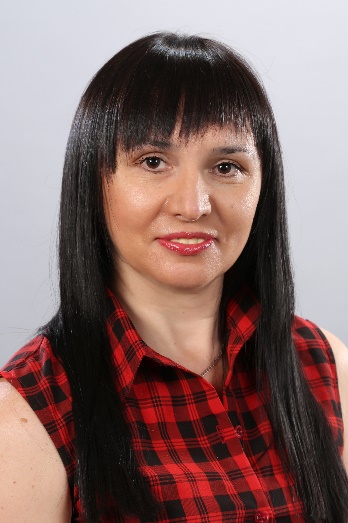 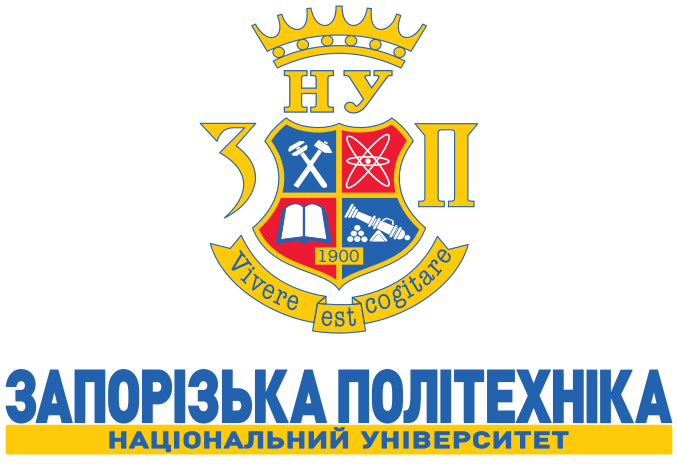 СИЛАБУС НАВЧАЛЬНОЇ ДИСЦИПЛІНИПравове регулювання службово-трудових відносин (назва навчальної дисципліни)Освітня програма: Правоохоронна діяльність                                                      (назва освітньої програми)Спеціальність: 262 – Правоохоронна діяльність (найменування спеціальності)Галузь знань: 26 – Цивільна безпека (найменування галузі знань)Ступінь вищої освіти: бакалавр(назва ступеня вищої освіти)Викладач к.ю.н., доцент _Смолярова Марина Леонідівна____________м. Запоріжжя 2023 Загальна інформаціяЗагальна інформаціяЗагальна інформаціяЗагальна інформаціяЗагальна інформаціяНазва дисципліниНазва дисципліниВК Правове регулювання службово-трудових відносин (вибіркова частина)ВК Правове регулювання службово-трудових відносин (вибіркова частина)ВК Правове регулювання службово-трудових відносин (вибіркова частина)Рівень вищої освітиРівень вищої освітиПерший  (бакалаврський) рівеньПерший  (бакалаврський) рівеньПерший  (бакалаврський) рівеньВикладачВикладачСмолярова Марина Леонідівна, кандидат юридичних наук, доцент, доцент кафедри конституційного, адміністративного та трудового права;Смолярова Марина Леонідівна, кандидат юридичних наук, доцент, доцент кафедри конституційного, адміністративного та трудового права;Смолярова Марина Леонідівна, кандидат юридичних наук, доцент, доцент кафедри конституційного, адміністративного та трудового права;Контактна інформація викладачаКонтактна інформація викладачаSmolyarova@i.uaSmolyarova@i.uaSmolyarova@i.uaЧас і місце проведення навчальної дисципліниЧас і місце проведення навчальної дисципліниЗгідно до розкладу занять – https://zp.edu.ua/yurydychnyy-fakultet;дистанційне навчання –https://moodle.zp.edu.ua/course/view.php?id=3017Згідно до розкладу занять – https://zp.edu.ua/yurydychnyy-fakultet;дистанційне навчання –https://moodle.zp.edu.ua/course/view.php?id=3017Згідно до розкладу занять – https://zp.edu.ua/yurydychnyy-fakultet;дистанційне навчання –https://moodle.zp.edu.ua/course/view.php?id=3017Обсяг дисципліниОбсяг дисципліни6 кредитів ЕКТСрозподіл годин: 28 годин лекційних, 28 годин практичних занять, 100 годин самостійна робота, 24 годин індивідуальна робота,вид контролю – залік6 кредитів ЕКТСрозподіл годин: 28 годин лекційних, 28 годин практичних занять, 100 годин самостійна робота, 24 годин індивідуальна робота,вид контролю – залік6 кредитів ЕКТСрозподіл годин: 28 годин лекційних, 28 годин практичних занять, 100 годин самостійна робота, 24 годин індивідуальна робота,вид контролю – залікКонсультаціїКонсультаціїЗгідно з графіком консультацій  – https://zp.edu.ua/yurydychnyy-fakultet;Згідно з графіком консультацій  – https://zp.edu.ua/yurydychnyy-fakultet;Згідно з графіком консультацій  – https://zp.edu.ua/yurydychnyy-fakultet;Пререквізіти і постреквізіти навчальної дисципліниПререквізіти і постреквізіти навчальної дисципліниПререквізіти і постреквізіти навчальної дисципліниПререквізіти і постреквізіти навчальної дисципліниПререквізіти і постреквізіти навчальної дисципліниПререквізити – фундаментальні юридичні дисципліни - Теорія держави і права,   адміністративне право, постреквізити –  практика по отриманню професійних вмінь та досвіду професійної діяльностіПререквізити – фундаментальні юридичні дисципліни - Теорія держави і права,   адміністративне право, постреквізити –  практика по отриманню професійних вмінь та досвіду професійної діяльностіПререквізити – фундаментальні юридичні дисципліни - Теорія держави і права,   адміністративне право, постреквізити –  практика по отриманню професійних вмінь та досвіду професійної діяльностіПререквізити – фундаментальні юридичні дисципліни - Теорія держави і права,   адміністративне право, постреквізити –  практика по отриманню професійних вмінь та досвіду професійної діяльностіПререквізити – фундаментальні юридичні дисципліни - Теорія держави і права,   адміністративне право, постреквізити –  практика по отриманню професійних вмінь та досвіду професійної діяльностіХарактеристика навчальної дисципліниХарактеристика навчальної дисципліниХарактеристика навчальної дисципліниХарактеристика навчальної дисципліниХарактеристика навчальної дисципліниМета вивчення навчальної дисципліниМета вивчення навчальної дисципліниМета вивчення навчальної дисципліниМета вивчення навчальної дисципліниМета вивчення навчальної дисципліниМетою навчальної дисципліни є формування загальних та спеціальних компетентностей, необхідних для здійснення майбутньої професійної діяльності на основі вивчення особливостей та сучасних тенденцій розвитку законодавства у сфері службово-трудових відносин працівників правоохоронних органів; визначення проблем, що виникають при здійснені ними правоохоронної діяльності; розкриття специфіки їх діяльності; опанування практичних навичок щодо складання процесуальних документів; формування навичок роботи з нормативними матеріалами, вміння застосовувати здобуті теоретичні знання у вирішенні практичних питань. Метою навчальної дисципліни є формування загальних та спеціальних компетентностей, необхідних для здійснення майбутньої професійної діяльності на основі вивчення особливостей та сучасних тенденцій розвитку законодавства у сфері службово-трудових відносин працівників правоохоронних органів; визначення проблем, що виникають при здійснені ними правоохоронної діяльності; розкриття специфіки їх діяльності; опанування практичних навичок щодо складання процесуальних документів; формування навичок роботи з нормативними матеріалами, вміння застосовувати здобуті теоретичні знання у вирішенні практичних питань. Метою навчальної дисципліни є формування загальних та спеціальних компетентностей, необхідних для здійснення майбутньої професійної діяльності на основі вивчення особливостей та сучасних тенденцій розвитку законодавства у сфері службово-трудових відносин працівників правоохоронних органів; визначення проблем, що виникають при здійснені ними правоохоронної діяльності; розкриття специфіки їх діяльності; опанування практичних навичок щодо складання процесуальних документів; формування навичок роботи з нормативними матеріалами, вміння застосовувати здобуті теоретичні знання у вирішенні практичних питань. Метою навчальної дисципліни є формування загальних та спеціальних компетентностей, необхідних для здійснення майбутньої професійної діяльності на основі вивчення особливостей та сучасних тенденцій розвитку законодавства у сфері службово-трудових відносин працівників правоохоронних органів; визначення проблем, що виникають при здійснені ними правоохоронної діяльності; розкриття специфіки їх діяльності; опанування практичних навичок щодо складання процесуальних документів; формування навичок роботи з нормативними матеріалами, вміння застосовувати здобуті теоретичні знання у вирішенні практичних питань. Метою навчальної дисципліни є формування загальних та спеціальних компетентностей, необхідних для здійснення майбутньої професійної діяльності на основі вивчення особливостей та сучасних тенденцій розвитку законодавства у сфері службово-трудових відносин працівників правоохоронних органів; визначення проблем, що виникають при здійснені ними правоохоронної діяльності; розкриття специфіки їх діяльності; опанування практичних навичок щодо складання процесуальних документів; формування навичок роботи з нормативними матеріалами, вміння застосовувати здобуті теоретичні знання у вирішенні практичних питань.  Завдання вивчення дисципліни Завдання вивчення дисципліни Завдання вивчення дисципліни Завдання вивчення дисципліни Завдання вивчення дисципліниПізнавальні – навчити основним поняттям та ключовим положенням у сфері правового регулювання службово-трудових відносин працівників правоохоронних органів. Практичні – сформувати практичні навички щодо аналізу правових актів та інших документів за допомогою різних наукових методів та вміння застосувати теоретичні і практичні знання, отримані в процесі вивчення дисципліни на практиці.Пізнавальні – навчити основним поняттям та ключовим положенням у сфері правового регулювання службово-трудових відносин працівників правоохоронних органів. Практичні – сформувати практичні навички щодо аналізу правових актів та інших документів за допомогою різних наукових методів та вміння застосувати теоретичні і практичні знання, отримані в процесі вивчення дисципліни на практиці.Пізнавальні – навчити основним поняттям та ключовим положенням у сфері правового регулювання службово-трудових відносин працівників правоохоронних органів. Практичні – сформувати практичні навички щодо аналізу правових актів та інших документів за допомогою різних наукових методів та вміння застосувати теоретичні і практичні знання, отримані в процесі вивчення дисципліни на практиці.Пізнавальні – навчити основним поняттям та ключовим положенням у сфері правового регулювання службово-трудових відносин працівників правоохоронних органів. Практичні – сформувати практичні навички щодо аналізу правових актів та інших документів за допомогою різних наукових методів та вміння застосувати теоретичні і практичні знання, отримані в процесі вивчення дисципліни на практиці.Пізнавальні – навчити основним поняттям та ключовим положенням у сфері правового регулювання службово-трудових відносин працівників правоохоронних органів. Практичні – сформувати практичні навички щодо аналізу правових актів та інших документів за допомогою різних наукових методів та вміння застосувати теоретичні і практичні знання, отримані в процесі вивчення дисципліни на практиці.Зміст навчальної дисципліниЗміст навчальної дисципліниЗміст навчальної дисципліниЗміст навчальної дисципліниЗміст навчальної дисципліниЗмістовий модуль 1. ОСНОВИ ТРУДОВОГО ПРАВАТема №1. Предмет, метод та система трудового праваПоняття праці і види трудових відносин у суспільній організації праці. Суспільні відносини, що складають предмет регулювання трудового права України. Метод трудового права, його особливості. Система трудового права України. Функції трудового права України і тенденції його розвитку. Відмежування трудового права від суміжних галузей права (цивільного, адміністративного, права соціального забезпечення).Тема №2. Джерела трудового права УкраїниПоняття джерел трудового права України, їх класифікація і види. Конституція України як основне джерело трудового права. Кодекс законів про працю України: загальна характеристика. Проект нового Трудового кодексу. Єдність і диференціація правового регулювання праці. Підзаконні нормативно-правові акти, які регулюють працю працівників. Акти соціального партнерства та їх значення. Локальні нормативно-правові акти. Значення керівних роз'яснень Пленуму Верховного Суду України.ТЕМА №3. Суб’єкти трудового праваПоняття і класифікація суб'єктів трудового права. Громадяни (працівники) як суб'єкти трудового права. Роботодавці як суб'єкти трудового права. Трудовий колектив як суб'єкт трудового права. Профспілкові органи та інші уповноважені на представництво трудовим колективом органи як суб'єкти трудового права. Державні органи, які виступають суб’єктами трудового права.ТЕМА №4.  Соціальний діалог в Україні та його правове забезпечення Соціальний діалог: поняття та його організаційно-правові форми. Стан організації та порядку ведення соціального діалогу в Україні та основні напрями його розвитку. Рівні та сторони соціального діалогу, критерії їх репрезентативності. Органи соціального діалогу. Завдання, функції та права Національної тристоронньої соціально-економічної ради. Функції та права територіальної тристоронньої соціально-економічної ради.Загальна характеристика законодавства про колективні договори і угоди, принципи їх розробки та укладення. Поняття колективного договору. Сторони колективного договору і порядок його укладання. Зміст і структура колективного договору. Колективні переговори. Порядок вирішення розбіжностей, що виникають під час ведення колективних переговорів. Реалізація колективного договору і контроль за його дією. Відповідальність за порушення колективного договору. Поняття угоди. Генеральна угода, галузеві й територіальні угоди, їх сторони і зміст. Порядок укладення, зміни угод і контроль за їхнім виконанням.ТЕМА №5. Забезпечення зайнятості звільнених працівниківЗаконодавство про зайнятість населення. Поняття, форми зайнятості і державні гарантії (загальні і додаткові) зайнятості населення в умовах переходу до ринкових відносин. Право громадян на працевлаштування. Поняття, форми і організація працевлаштування. Поняття підходящої роботи. Державна служба зайнятості, її права і обов'язки. Поняття безробітного, його правовий статус.Змістовий модуль 2. ОСОБЛИВОСТІ ПРАВОВОГО РЕГУЛЮВАННЯ СЛУЖБОВО-ТРУДОВИХ ВІДНОСИН ПРАЦІВНИКІВ ПРАВООХОРОННИХ ОРГАНІВТема № 6.  Укладення трудового договоруПоняття і значення трудового договору. Відмінність трудового договору від суміжних цивільно-правових договорів, пов'язаних з працею (підряду, доручення, авторського і та ін.). Зміст і форма трудового договору. Юридичні гарантії при прийомі на роботу. Порядок укладення трудового договору. Види трудових договорів. Особливості окремих видів трудових договорів. Тема № 7. Зміна умов трудового договоруПереведення на іншу роботу: поняття, класифікація переведень. Переміщення на інше робоче місце і його відмінність від переведення. Зміна істотних умов праці. Порядок переведення на іншу роботу. Атестація працівників: поняття, значення її проведення, коло працівників, що проходять атестацію, правові наслідки атестації.Тема № 8. Припинення трудового договоруЗагальні підстави припинення трудового договору (ст. 36 КЗпП України). Розірвання трудового договору з ініціативи працівника (ст. 38, 39 КЗпП України). Розірвання трудового договору з ініціативи власника або уповноваженого ним органу (ст. 40, 41 КЗпП України). Розірвання трудового договору на вимогу органів, що не є його стороною. Додаткові підстави припинення трудового договору. Порядок звільнення і проведення розрахунку. Вихідна допомога. Правові наслідки незаконного переведення і звільнення працівників.Тема № 9. Робочий час та час відпочинку у працівників правоохоронних органівПоняття робочого часу і значення його правового регулювання. Види робочого часу. Режим та облік робочого часу і порядок його встановлення. Ненормований робочий день. Гнучкий робочий час. Вахтовий метод роботи. Надурочні роботи і порядок залучення до них.Поняття і види часу відпочинку. Право працівника на відпустку і гарантії його реалізації. Види відпусток. Щорічні відпустки. Соціальні відпустки. Творча відпустка. Відпустки без збереження заробітної плати.Тема № 10. Оплата праці працівників правоохоронних органівПоняття заробітної плати і методи її правового регулювання. Нормування праці. Тарифна система та її складові елементи. Системи оплати праці. Оплата праці при відхиленнях від умов, передбачених тарифами. Порядок виплати заробітної плати. Обмеження утримань із заробітної плати. Гарантії і компенсації заробітної плати.Тема № 11. Професійна підготовка, перепідготовка та підвищення кваліфікації працівників правоохоронних органівПоняття професійного навчання та державна політика в сфері професійного розвитку. Організація професійного навчання працівників на виробництві. Види професійного навчання працівників. Навчальні плани і програми професійного навчання працівників. Пільги для працівників, які поєднують роботу з навчаннямТема № 12. Відповідальність працівників правоохоронних органівПоняття, значення та правове регулювання дисципліни праці за сучасних умов. Методи забезпечення дисципліни праці. Правове регулювання внутрішнього трудового розпорядку. Обов'язки працівників і власника підприємства, установи, організації або уповноваженого ним органу чи фізичної особи. Поняття, підстави, види заохочень і порядок їх застосування.Поняття і види дисциплінарної відповідальності працівників правоохоронних органів. Підстава і умови дисциплінарної відповідальності працівників правоохоронних органів. Порядок застосування дисциплінарних стягнень. Додаткові заходи впливу на порушників трудової дисципліни.Тема № 13. Правові засоби вирішення службово-трудових спорівВирішення службово-трудових спорів у порядку підлеглості. Вирішення спорів з приводу прийняття громадян на публічну службу, її проходження, звільнення з публічної служби у судовому порядку. Інші способи захисту службово-трудових прав. Вдосконалення законодавства яке регламентує розгляд службово-трудових спорів працівників правоохоронних органів.Змістовий модуль 1. ОСНОВИ ТРУДОВОГО ПРАВАТема №1. Предмет, метод та система трудового праваПоняття праці і види трудових відносин у суспільній організації праці. Суспільні відносини, що складають предмет регулювання трудового права України. Метод трудового права, його особливості. Система трудового права України. Функції трудового права України і тенденції його розвитку. Відмежування трудового права від суміжних галузей права (цивільного, адміністративного, права соціального забезпечення).Тема №2. Джерела трудового права УкраїниПоняття джерел трудового права України, їх класифікація і види. Конституція України як основне джерело трудового права. Кодекс законів про працю України: загальна характеристика. Проект нового Трудового кодексу. Єдність і диференціація правового регулювання праці. Підзаконні нормативно-правові акти, які регулюють працю працівників. Акти соціального партнерства та їх значення. Локальні нормативно-правові акти. Значення керівних роз'яснень Пленуму Верховного Суду України.ТЕМА №3. Суб’єкти трудового праваПоняття і класифікація суб'єктів трудового права. Громадяни (працівники) як суб'єкти трудового права. Роботодавці як суб'єкти трудового права. Трудовий колектив як суб'єкт трудового права. Профспілкові органи та інші уповноважені на представництво трудовим колективом органи як суб'єкти трудового права. Державні органи, які виступають суб’єктами трудового права.ТЕМА №4.  Соціальний діалог в Україні та його правове забезпечення Соціальний діалог: поняття та його організаційно-правові форми. Стан організації та порядку ведення соціального діалогу в Україні та основні напрями його розвитку. Рівні та сторони соціального діалогу, критерії їх репрезентативності. Органи соціального діалогу. Завдання, функції та права Національної тристоронньої соціально-економічної ради. Функції та права територіальної тристоронньої соціально-економічної ради.Загальна характеристика законодавства про колективні договори і угоди, принципи їх розробки та укладення. Поняття колективного договору. Сторони колективного договору і порядок його укладання. Зміст і структура колективного договору. Колективні переговори. Порядок вирішення розбіжностей, що виникають під час ведення колективних переговорів. Реалізація колективного договору і контроль за його дією. Відповідальність за порушення колективного договору. Поняття угоди. Генеральна угода, галузеві й територіальні угоди, їх сторони і зміст. Порядок укладення, зміни угод і контроль за їхнім виконанням.ТЕМА №5. Забезпечення зайнятості звільнених працівниківЗаконодавство про зайнятість населення. Поняття, форми зайнятості і державні гарантії (загальні і додаткові) зайнятості населення в умовах переходу до ринкових відносин. Право громадян на працевлаштування. Поняття, форми і організація працевлаштування. Поняття підходящої роботи. Державна служба зайнятості, її права і обов'язки. Поняття безробітного, його правовий статус.Змістовий модуль 2. ОСОБЛИВОСТІ ПРАВОВОГО РЕГУЛЮВАННЯ СЛУЖБОВО-ТРУДОВИХ ВІДНОСИН ПРАЦІВНИКІВ ПРАВООХОРОННИХ ОРГАНІВТема № 6.  Укладення трудового договоруПоняття і значення трудового договору. Відмінність трудового договору від суміжних цивільно-правових договорів, пов'язаних з працею (підряду, доручення, авторського і та ін.). Зміст і форма трудового договору. Юридичні гарантії при прийомі на роботу. Порядок укладення трудового договору. Види трудових договорів. Особливості окремих видів трудових договорів. Тема № 7. Зміна умов трудового договоруПереведення на іншу роботу: поняття, класифікація переведень. Переміщення на інше робоче місце і його відмінність від переведення. Зміна істотних умов праці. Порядок переведення на іншу роботу. Атестація працівників: поняття, значення її проведення, коло працівників, що проходять атестацію, правові наслідки атестації.Тема № 8. Припинення трудового договоруЗагальні підстави припинення трудового договору (ст. 36 КЗпП України). Розірвання трудового договору з ініціативи працівника (ст. 38, 39 КЗпП України). Розірвання трудового договору з ініціативи власника або уповноваженого ним органу (ст. 40, 41 КЗпП України). Розірвання трудового договору на вимогу органів, що не є його стороною. Додаткові підстави припинення трудового договору. Порядок звільнення і проведення розрахунку. Вихідна допомога. Правові наслідки незаконного переведення і звільнення працівників.Тема № 9. Робочий час та час відпочинку у працівників правоохоронних органівПоняття робочого часу і значення його правового регулювання. Види робочого часу. Режим та облік робочого часу і порядок його встановлення. Ненормований робочий день. Гнучкий робочий час. Вахтовий метод роботи. Надурочні роботи і порядок залучення до них.Поняття і види часу відпочинку. Право працівника на відпустку і гарантії його реалізації. Види відпусток. Щорічні відпустки. Соціальні відпустки. Творча відпустка. Відпустки без збереження заробітної плати.Тема № 10. Оплата праці працівників правоохоронних органівПоняття заробітної плати і методи її правового регулювання. Нормування праці. Тарифна система та її складові елементи. Системи оплати праці. Оплата праці при відхиленнях від умов, передбачених тарифами. Порядок виплати заробітної плати. Обмеження утримань із заробітної плати. Гарантії і компенсації заробітної плати.Тема № 11. Професійна підготовка, перепідготовка та підвищення кваліфікації працівників правоохоронних органівПоняття професійного навчання та державна політика в сфері професійного розвитку. Організація професійного навчання працівників на виробництві. Види професійного навчання працівників. Навчальні плани і програми професійного навчання працівників. Пільги для працівників, які поєднують роботу з навчаннямТема № 12. Відповідальність працівників правоохоронних органівПоняття, значення та правове регулювання дисципліни праці за сучасних умов. Методи забезпечення дисципліни праці. Правове регулювання внутрішнього трудового розпорядку. Обов'язки працівників і власника підприємства, установи, організації або уповноваженого ним органу чи фізичної особи. Поняття, підстави, види заохочень і порядок їх застосування.Поняття і види дисциплінарної відповідальності працівників правоохоронних органів. Підстава і умови дисциплінарної відповідальності працівників правоохоронних органів. Порядок застосування дисциплінарних стягнень. Додаткові заходи впливу на порушників трудової дисципліни.Тема № 13. Правові засоби вирішення службово-трудових спорівВирішення службово-трудових спорів у порядку підлеглості. Вирішення спорів з приводу прийняття громадян на публічну службу, її проходження, звільнення з публічної служби у судовому порядку. Інші способи захисту службово-трудових прав. Вдосконалення законодавства яке регламентує розгляд службово-трудових спорів працівників правоохоронних органів.Змістовий модуль 1. ОСНОВИ ТРУДОВОГО ПРАВАТема №1. Предмет, метод та система трудового праваПоняття праці і види трудових відносин у суспільній організації праці. Суспільні відносини, що складають предмет регулювання трудового права України. Метод трудового права, його особливості. Система трудового права України. Функції трудового права України і тенденції його розвитку. Відмежування трудового права від суміжних галузей права (цивільного, адміністративного, права соціального забезпечення).Тема №2. Джерела трудового права УкраїниПоняття джерел трудового права України, їх класифікація і види. Конституція України як основне джерело трудового права. Кодекс законів про працю України: загальна характеристика. Проект нового Трудового кодексу. Єдність і диференціація правового регулювання праці. Підзаконні нормативно-правові акти, які регулюють працю працівників. Акти соціального партнерства та їх значення. Локальні нормативно-правові акти. Значення керівних роз'яснень Пленуму Верховного Суду України.ТЕМА №3. Суб’єкти трудового праваПоняття і класифікація суб'єктів трудового права. Громадяни (працівники) як суб'єкти трудового права. Роботодавці як суб'єкти трудового права. Трудовий колектив як суб'єкт трудового права. Профспілкові органи та інші уповноважені на представництво трудовим колективом органи як суб'єкти трудового права. Державні органи, які виступають суб’єктами трудового права.ТЕМА №4.  Соціальний діалог в Україні та його правове забезпечення Соціальний діалог: поняття та його організаційно-правові форми. Стан організації та порядку ведення соціального діалогу в Україні та основні напрями його розвитку. Рівні та сторони соціального діалогу, критерії їх репрезентативності. Органи соціального діалогу. Завдання, функції та права Національної тристоронньої соціально-економічної ради. Функції та права територіальної тристоронньої соціально-економічної ради.Загальна характеристика законодавства про колективні договори і угоди, принципи їх розробки та укладення. Поняття колективного договору. Сторони колективного договору і порядок його укладання. Зміст і структура колективного договору. Колективні переговори. Порядок вирішення розбіжностей, що виникають під час ведення колективних переговорів. Реалізація колективного договору і контроль за його дією. Відповідальність за порушення колективного договору. Поняття угоди. Генеральна угода, галузеві й територіальні угоди, їх сторони і зміст. Порядок укладення, зміни угод і контроль за їхнім виконанням.ТЕМА №5. Забезпечення зайнятості звільнених працівниківЗаконодавство про зайнятість населення. Поняття, форми зайнятості і державні гарантії (загальні і додаткові) зайнятості населення в умовах переходу до ринкових відносин. Право громадян на працевлаштування. Поняття, форми і організація працевлаштування. Поняття підходящої роботи. Державна служба зайнятості, її права і обов'язки. Поняття безробітного, його правовий статус.Змістовий модуль 2. ОСОБЛИВОСТІ ПРАВОВОГО РЕГУЛЮВАННЯ СЛУЖБОВО-ТРУДОВИХ ВІДНОСИН ПРАЦІВНИКІВ ПРАВООХОРОННИХ ОРГАНІВТема № 6.  Укладення трудового договоруПоняття і значення трудового договору. Відмінність трудового договору від суміжних цивільно-правових договорів, пов'язаних з працею (підряду, доручення, авторського і та ін.). Зміст і форма трудового договору. Юридичні гарантії при прийомі на роботу. Порядок укладення трудового договору. Види трудових договорів. Особливості окремих видів трудових договорів. Тема № 7. Зміна умов трудового договоруПереведення на іншу роботу: поняття, класифікація переведень. Переміщення на інше робоче місце і його відмінність від переведення. Зміна істотних умов праці. Порядок переведення на іншу роботу. Атестація працівників: поняття, значення її проведення, коло працівників, що проходять атестацію, правові наслідки атестації.Тема № 8. Припинення трудового договоруЗагальні підстави припинення трудового договору (ст. 36 КЗпП України). Розірвання трудового договору з ініціативи працівника (ст. 38, 39 КЗпП України). Розірвання трудового договору з ініціативи власника або уповноваженого ним органу (ст. 40, 41 КЗпП України). Розірвання трудового договору на вимогу органів, що не є його стороною. Додаткові підстави припинення трудового договору. Порядок звільнення і проведення розрахунку. Вихідна допомога. Правові наслідки незаконного переведення і звільнення працівників.Тема № 9. Робочий час та час відпочинку у працівників правоохоронних органівПоняття робочого часу і значення його правового регулювання. Види робочого часу. Режим та облік робочого часу і порядок його встановлення. Ненормований робочий день. Гнучкий робочий час. Вахтовий метод роботи. Надурочні роботи і порядок залучення до них.Поняття і види часу відпочинку. Право працівника на відпустку і гарантії його реалізації. Види відпусток. Щорічні відпустки. Соціальні відпустки. Творча відпустка. Відпустки без збереження заробітної плати.Тема № 10. Оплата праці працівників правоохоронних органівПоняття заробітної плати і методи її правового регулювання. Нормування праці. Тарифна система та її складові елементи. Системи оплати праці. Оплата праці при відхиленнях від умов, передбачених тарифами. Порядок виплати заробітної плати. Обмеження утримань із заробітної плати. Гарантії і компенсації заробітної плати.Тема № 11. Професійна підготовка, перепідготовка та підвищення кваліфікації працівників правоохоронних органівПоняття професійного навчання та державна політика в сфері професійного розвитку. Організація професійного навчання працівників на виробництві. Види професійного навчання працівників. Навчальні плани і програми професійного навчання працівників. Пільги для працівників, які поєднують роботу з навчаннямТема № 12. Відповідальність працівників правоохоронних органівПоняття, значення та правове регулювання дисципліни праці за сучасних умов. Методи забезпечення дисципліни праці. Правове регулювання внутрішнього трудового розпорядку. Обов'язки працівників і власника підприємства, установи, організації або уповноваженого ним органу чи фізичної особи. Поняття, підстави, види заохочень і порядок їх застосування.Поняття і види дисциплінарної відповідальності працівників правоохоронних органів. Підстава і умови дисциплінарної відповідальності працівників правоохоронних органів. Порядок застосування дисциплінарних стягнень. Додаткові заходи впливу на порушників трудової дисципліни.Тема № 13. Правові засоби вирішення службово-трудових спорівВирішення службово-трудових спорів у порядку підлеглості. Вирішення спорів з приводу прийняття громадян на публічну службу, її проходження, звільнення з публічної служби у судовому порядку. Інші способи захисту службово-трудових прав. Вдосконалення законодавства яке регламентує розгляд службово-трудових спорів працівників правоохоронних органів.Змістовий модуль 1. ОСНОВИ ТРУДОВОГО ПРАВАТема №1. Предмет, метод та система трудового праваПоняття праці і види трудових відносин у суспільній організації праці. Суспільні відносини, що складають предмет регулювання трудового права України. Метод трудового права, його особливості. Система трудового права України. Функції трудового права України і тенденції його розвитку. Відмежування трудового права від суміжних галузей права (цивільного, адміністративного, права соціального забезпечення).Тема №2. Джерела трудового права УкраїниПоняття джерел трудового права України, їх класифікація і види. Конституція України як основне джерело трудового права. Кодекс законів про працю України: загальна характеристика. Проект нового Трудового кодексу. Єдність і диференціація правового регулювання праці. Підзаконні нормативно-правові акти, які регулюють працю працівників. Акти соціального партнерства та їх значення. Локальні нормативно-правові акти. Значення керівних роз'яснень Пленуму Верховного Суду України.ТЕМА №3. Суб’єкти трудового праваПоняття і класифікація суб'єктів трудового права. Громадяни (працівники) як суб'єкти трудового права. Роботодавці як суб'єкти трудового права. Трудовий колектив як суб'єкт трудового права. Профспілкові органи та інші уповноважені на представництво трудовим колективом органи як суб'єкти трудового права. Державні органи, які виступають суб’єктами трудового права.ТЕМА №4.  Соціальний діалог в Україні та його правове забезпечення Соціальний діалог: поняття та його організаційно-правові форми. Стан організації та порядку ведення соціального діалогу в Україні та основні напрями його розвитку. Рівні та сторони соціального діалогу, критерії їх репрезентативності. Органи соціального діалогу. Завдання, функції та права Національної тристоронньої соціально-економічної ради. Функції та права територіальної тристоронньої соціально-економічної ради.Загальна характеристика законодавства про колективні договори і угоди, принципи їх розробки та укладення. Поняття колективного договору. Сторони колективного договору і порядок його укладання. Зміст і структура колективного договору. Колективні переговори. Порядок вирішення розбіжностей, що виникають під час ведення колективних переговорів. Реалізація колективного договору і контроль за його дією. Відповідальність за порушення колективного договору. Поняття угоди. Генеральна угода, галузеві й територіальні угоди, їх сторони і зміст. Порядок укладення, зміни угод і контроль за їхнім виконанням.ТЕМА №5. Забезпечення зайнятості звільнених працівниківЗаконодавство про зайнятість населення. Поняття, форми зайнятості і державні гарантії (загальні і додаткові) зайнятості населення в умовах переходу до ринкових відносин. Право громадян на працевлаштування. Поняття, форми і організація працевлаштування. Поняття підходящої роботи. Державна служба зайнятості, її права і обов'язки. Поняття безробітного, його правовий статус.Змістовий модуль 2. ОСОБЛИВОСТІ ПРАВОВОГО РЕГУЛЮВАННЯ СЛУЖБОВО-ТРУДОВИХ ВІДНОСИН ПРАЦІВНИКІВ ПРАВООХОРОННИХ ОРГАНІВТема № 6.  Укладення трудового договоруПоняття і значення трудового договору. Відмінність трудового договору від суміжних цивільно-правових договорів, пов'язаних з працею (підряду, доручення, авторського і та ін.). Зміст і форма трудового договору. Юридичні гарантії при прийомі на роботу. Порядок укладення трудового договору. Види трудових договорів. Особливості окремих видів трудових договорів. Тема № 7. Зміна умов трудового договоруПереведення на іншу роботу: поняття, класифікація переведень. Переміщення на інше робоче місце і його відмінність від переведення. Зміна істотних умов праці. Порядок переведення на іншу роботу. Атестація працівників: поняття, значення її проведення, коло працівників, що проходять атестацію, правові наслідки атестації.Тема № 8. Припинення трудового договоруЗагальні підстави припинення трудового договору (ст. 36 КЗпП України). Розірвання трудового договору з ініціативи працівника (ст. 38, 39 КЗпП України). Розірвання трудового договору з ініціативи власника або уповноваженого ним органу (ст. 40, 41 КЗпП України). Розірвання трудового договору на вимогу органів, що не є його стороною. Додаткові підстави припинення трудового договору. Порядок звільнення і проведення розрахунку. Вихідна допомога. Правові наслідки незаконного переведення і звільнення працівників.Тема № 9. Робочий час та час відпочинку у працівників правоохоронних органівПоняття робочого часу і значення його правового регулювання. Види робочого часу. Режим та облік робочого часу і порядок його встановлення. Ненормований робочий день. Гнучкий робочий час. Вахтовий метод роботи. Надурочні роботи і порядок залучення до них.Поняття і види часу відпочинку. Право працівника на відпустку і гарантії його реалізації. Види відпусток. Щорічні відпустки. Соціальні відпустки. Творча відпустка. Відпустки без збереження заробітної плати.Тема № 10. Оплата праці працівників правоохоронних органівПоняття заробітної плати і методи її правового регулювання. Нормування праці. Тарифна система та її складові елементи. Системи оплати праці. Оплата праці при відхиленнях від умов, передбачених тарифами. Порядок виплати заробітної плати. Обмеження утримань із заробітної плати. Гарантії і компенсації заробітної плати.Тема № 11. Професійна підготовка, перепідготовка та підвищення кваліфікації працівників правоохоронних органівПоняття професійного навчання та державна політика в сфері професійного розвитку. Організація професійного навчання працівників на виробництві. Види професійного навчання працівників. Навчальні плани і програми професійного навчання працівників. Пільги для працівників, які поєднують роботу з навчаннямТема № 12. Відповідальність працівників правоохоронних органівПоняття, значення та правове регулювання дисципліни праці за сучасних умов. Методи забезпечення дисципліни праці. Правове регулювання внутрішнього трудового розпорядку. Обов'язки працівників і власника підприємства, установи, організації або уповноваженого ним органу чи фізичної особи. Поняття, підстави, види заохочень і порядок їх застосування.Поняття і види дисциплінарної відповідальності працівників правоохоронних органів. Підстава і умови дисциплінарної відповідальності працівників правоохоронних органів. Порядок застосування дисциплінарних стягнень. Додаткові заходи впливу на порушників трудової дисципліни.Тема № 13. Правові засоби вирішення службово-трудових спорівВирішення службово-трудових спорів у порядку підлеглості. Вирішення спорів з приводу прийняття громадян на публічну службу, її проходження, звільнення з публічної служби у судовому порядку. Інші способи захисту службово-трудових прав. Вдосконалення законодавства яке регламентує розгляд службово-трудових спорів працівників правоохоронних органів.Змістовий модуль 1. ОСНОВИ ТРУДОВОГО ПРАВАТема №1. Предмет, метод та система трудового праваПоняття праці і види трудових відносин у суспільній організації праці. Суспільні відносини, що складають предмет регулювання трудового права України. Метод трудового права, його особливості. Система трудового права України. Функції трудового права України і тенденції його розвитку. Відмежування трудового права від суміжних галузей права (цивільного, адміністративного, права соціального забезпечення).Тема №2. Джерела трудового права УкраїниПоняття джерел трудового права України, їх класифікація і види. Конституція України як основне джерело трудового права. Кодекс законів про працю України: загальна характеристика. Проект нового Трудового кодексу. Єдність і диференціація правового регулювання праці. Підзаконні нормативно-правові акти, які регулюють працю працівників. Акти соціального партнерства та їх значення. Локальні нормативно-правові акти. Значення керівних роз'яснень Пленуму Верховного Суду України.ТЕМА №3. Суб’єкти трудового праваПоняття і класифікація суб'єктів трудового права. Громадяни (працівники) як суб'єкти трудового права. Роботодавці як суб'єкти трудового права. Трудовий колектив як суб'єкт трудового права. Профспілкові органи та інші уповноважені на представництво трудовим колективом органи як суб'єкти трудового права. Державні органи, які виступають суб’єктами трудового права.ТЕМА №4.  Соціальний діалог в Україні та його правове забезпечення Соціальний діалог: поняття та його організаційно-правові форми. Стан організації та порядку ведення соціального діалогу в Україні та основні напрями його розвитку. Рівні та сторони соціального діалогу, критерії їх репрезентативності. Органи соціального діалогу. Завдання, функції та права Національної тристоронньої соціально-економічної ради. Функції та права територіальної тристоронньої соціально-економічної ради.Загальна характеристика законодавства про колективні договори і угоди, принципи їх розробки та укладення. Поняття колективного договору. Сторони колективного договору і порядок його укладання. Зміст і структура колективного договору. Колективні переговори. Порядок вирішення розбіжностей, що виникають під час ведення колективних переговорів. Реалізація колективного договору і контроль за його дією. Відповідальність за порушення колективного договору. Поняття угоди. Генеральна угода, галузеві й територіальні угоди, їх сторони і зміст. Порядок укладення, зміни угод і контроль за їхнім виконанням.ТЕМА №5. Забезпечення зайнятості звільнених працівниківЗаконодавство про зайнятість населення. Поняття, форми зайнятості і державні гарантії (загальні і додаткові) зайнятості населення в умовах переходу до ринкових відносин. Право громадян на працевлаштування. Поняття, форми і організація працевлаштування. Поняття підходящої роботи. Державна служба зайнятості, її права і обов'язки. Поняття безробітного, його правовий статус.Змістовий модуль 2. ОСОБЛИВОСТІ ПРАВОВОГО РЕГУЛЮВАННЯ СЛУЖБОВО-ТРУДОВИХ ВІДНОСИН ПРАЦІВНИКІВ ПРАВООХОРОННИХ ОРГАНІВТема № 6.  Укладення трудового договоруПоняття і значення трудового договору. Відмінність трудового договору від суміжних цивільно-правових договорів, пов'язаних з працею (підряду, доручення, авторського і та ін.). Зміст і форма трудового договору. Юридичні гарантії при прийомі на роботу. Порядок укладення трудового договору. Види трудових договорів. Особливості окремих видів трудових договорів. Тема № 7. Зміна умов трудового договоруПереведення на іншу роботу: поняття, класифікація переведень. Переміщення на інше робоче місце і його відмінність від переведення. Зміна істотних умов праці. Порядок переведення на іншу роботу. Атестація працівників: поняття, значення її проведення, коло працівників, що проходять атестацію, правові наслідки атестації.Тема № 8. Припинення трудового договоруЗагальні підстави припинення трудового договору (ст. 36 КЗпП України). Розірвання трудового договору з ініціативи працівника (ст. 38, 39 КЗпП України). Розірвання трудового договору з ініціативи власника або уповноваженого ним органу (ст. 40, 41 КЗпП України). Розірвання трудового договору на вимогу органів, що не є його стороною. Додаткові підстави припинення трудового договору. Порядок звільнення і проведення розрахунку. Вихідна допомога. Правові наслідки незаконного переведення і звільнення працівників.Тема № 9. Робочий час та час відпочинку у працівників правоохоронних органівПоняття робочого часу і значення його правового регулювання. Види робочого часу. Режим та облік робочого часу і порядок його встановлення. Ненормований робочий день. Гнучкий робочий час. Вахтовий метод роботи. Надурочні роботи і порядок залучення до них.Поняття і види часу відпочинку. Право працівника на відпустку і гарантії його реалізації. Види відпусток. Щорічні відпустки. Соціальні відпустки. Творча відпустка. Відпустки без збереження заробітної плати.Тема № 10. Оплата праці працівників правоохоронних органівПоняття заробітної плати і методи її правового регулювання. Нормування праці. Тарифна система та її складові елементи. Системи оплати праці. Оплата праці при відхиленнях від умов, передбачених тарифами. Порядок виплати заробітної плати. Обмеження утримань із заробітної плати. Гарантії і компенсації заробітної плати.Тема № 11. Професійна підготовка, перепідготовка та підвищення кваліфікації працівників правоохоронних органівПоняття професійного навчання та державна політика в сфері професійного розвитку. Організація професійного навчання працівників на виробництві. Види професійного навчання працівників. Навчальні плани і програми професійного навчання працівників. Пільги для працівників, які поєднують роботу з навчаннямТема № 12. Відповідальність працівників правоохоронних органівПоняття, значення та правове регулювання дисципліни праці за сучасних умов. Методи забезпечення дисципліни праці. Правове регулювання внутрішнього трудового розпорядку. Обов'язки працівників і власника підприємства, установи, організації або уповноваженого ним органу чи фізичної особи. Поняття, підстави, види заохочень і порядок їх застосування.Поняття і види дисциплінарної відповідальності працівників правоохоронних органів. Підстава і умови дисциплінарної відповідальності працівників правоохоронних органів. Порядок застосування дисциплінарних стягнень. Додаткові заходи впливу на порушників трудової дисципліни.Тема № 13. Правові засоби вирішення службово-трудових спорівВирішення службово-трудових спорів у порядку підлеглості. Вирішення спорів з приводу прийняття громадян на публічну службу, її проходження, звільнення з публічної служби у судовому порядку. Інші способи захисту службово-трудових прав. Вдосконалення законодавства яке регламентує розгляд службово-трудових спорів працівників правоохоронних органів.План вивчення навчальної дисципліниПлан вивчення навчальної дисципліниПлан вивчення навчальної дисципліниПлан вивчення навчальної дисципліниПлан вивчення навчальної дисципліни№ тижняНазва темиНазва темиКількість годин1Тема  1. Предмет, метод та система трудового праваТема  1. Предмет, метод та система трудового праваЛекція, практичне заняття, самостійна робота2/2/82Тема 2. Джерела трудового права УкраїниТема 2. Джерела трудового права УкраїниЛекція, практичне заняття, самостійна робота2/2/83Тема 3. Суб’єкти трудового праваТема 3. Суб’єкти трудового праваЛекція, практичне заняття, самостійна робота2/2/84Тема 4. Соціальний діалог в Україні та його правове забезпечення Тема 4. Соціальний діалог в Україні та його правове забезпечення Лекція, практичне заняття, самостійна робота2/2/85. Тема 5. Забезпечення зайнятості звільнених працівниківТема 5. Забезпечення зайнятості звільнених працівниківЛекція, практичне заняття, самостійна робота2/2/86.Тема 6. Укладання трудового договоруТема 6. Укладання трудового договоруЛекція, практичне заняття, самостійна робота2/2/87.Тема 7. Зміна умов трудового договоруТема 7. Зміна умов трудового договоруЛекція, практичне заняття, самостійна робота2/2/88.Тема 8. Припинення трудового договоруТема 8. Припинення трудового договоруЛекція, практичне заняття, самостійна робота2/2/89Тема 9. Робочий час та час відпочинку у працівників правоохоронних органівТема 9. Робочий час та час відпочинку у працівників правоохоронних органівЛекція, практичне заняття, самостійна робота2/2/710Тема 10. Оплата праці працівників правоохоронних органівТема 10. Оплата праці працівників правоохоронних органівЛекція, практичне заняття, самостійна робота2/2/711Тема 11. Професійна підготовка, перепідготовка та підвищення кваліфікації працівників правоохоронних органівТема 11. Професійна підготовка, перепідготовка та підвищення кваліфікації працівників правоохоронних органівЛекція, практичне заняття, самостійна робота2/2/712Тема 12. Відповідальність працівників правоохоронних органівТема 12. Відповідальність працівників правоохоронних органівЛекція, практичне заняття, самостійна робота2/2/813Тема 13. Правові засоби вирішення службово-трудових спорівТема 13. Правові засоби вирішення службово-трудових спорівЛекція, практичне заняття, самостійна робота4/2/71-13Теми 1-13Теми 1-13Індивідуальні завдання24Всього1808. Самостійна робота8. Самостійна робота8. Самостійна робота8. Самостійна робота8. Самостійна роботаКонсультативна допомога студенту надається у таких формах:особиста зустріч викладача і студента за графіком консультацій https://zp.edu.ua/kafedra-konstytuciynogo-administratyvnogo-ta-trudovogo-prava (не менш ніж 2 години на тиждень або за попередньою домовленістю);відеоконференція на платформі zoom (особиста або колективна) https://moodle.zp.edu.ua/course/view.php?id=3017 (ідентифікатор  332 961 4402) (один раз на 2 тижні);листування за допомогою електронної пошти Smolyarova@i.ua (у форматі 24/7 кожного дня);відеозустріч, аудіоспілкування або смс у сервісі Viber (за графіком консультацій викладача);спілкування по телефону (за графіком консультацій викладача).Консультативна допомога студенту надається у таких формах:особиста зустріч викладача і студента за графіком консультацій https://zp.edu.ua/kafedra-konstytuciynogo-administratyvnogo-ta-trudovogo-prava (не менш ніж 2 години на тиждень або за попередньою домовленістю);відеоконференція на платформі zoom (особиста або колективна) https://moodle.zp.edu.ua/course/view.php?id=3017 (ідентифікатор  332 961 4402) (один раз на 2 тижні);листування за допомогою електронної пошти Smolyarova@i.ua (у форматі 24/7 кожного дня);відеозустріч, аудіоспілкування або смс у сервісі Viber (за графіком консультацій викладача);спілкування по телефону (за графіком консультацій викладача).Консультативна допомога студенту надається у таких формах:особиста зустріч викладача і студента за графіком консультацій https://zp.edu.ua/kafedra-konstytuciynogo-administratyvnogo-ta-trudovogo-prava (не менш ніж 2 години на тиждень або за попередньою домовленістю);відеоконференція на платформі zoom (особиста або колективна) https://moodle.zp.edu.ua/course/view.php?id=3017 (ідентифікатор  332 961 4402) (один раз на 2 тижні);листування за допомогою електронної пошти Smolyarova@i.ua (у форматі 24/7 кожного дня);відеозустріч, аудіоспілкування або смс у сервісі Viber (за графіком консультацій викладача);спілкування по телефону (за графіком консультацій викладача).Консультативна допомога студенту надається у таких формах:особиста зустріч викладача і студента за графіком консультацій https://zp.edu.ua/kafedra-konstytuciynogo-administratyvnogo-ta-trudovogo-prava (не менш ніж 2 години на тиждень або за попередньою домовленістю);відеоконференція на платформі zoom (особиста або колективна) https://moodle.zp.edu.ua/course/view.php?id=3017 (ідентифікатор  332 961 4402) (один раз на 2 тижні);листування за допомогою електронної пошти Smolyarova@i.ua (у форматі 24/7 кожного дня);відеозустріч, аудіоспілкування або смс у сервісі Viber (за графіком консультацій викладача);спілкування по телефону (за графіком консультацій викладача).Консультативна допомога студенту надається у таких формах:особиста зустріч викладача і студента за графіком консультацій https://zp.edu.ua/kafedra-konstytuciynogo-administratyvnogo-ta-trudovogo-prava (не менш ніж 2 години на тиждень або за попередньою домовленістю);відеоконференція на платформі zoom (особиста або колективна) https://moodle.zp.edu.ua/course/view.php?id=3017 (ідентифікатор  332 961 4402) (один раз на 2 тижні);листування за допомогою електронної пошти Smolyarova@i.ua (у форматі 24/7 кожного дня);відеозустріч, аудіоспілкування або смс у сервісі Viber (за графіком консультацій викладача);спілкування по телефону (за графіком консультацій викладача).9. Система і критерії оцінювання курсу9. Система і критерії оцінювання курсу9. Система і критерії оцінювання курсу9. Система і критерії оцінювання курсу9. Система і критерії оцінювання курсуСистема оцінювання курсу.Оцінка знань студентів здійснюється за кредитно-модульною системою. Навчальний семестр складається з двох змістовних модулів. Для студентів денної форми навчання кожен змістовний модуль оцінюється за 100-бальною шкалою. Підсумкова оцінка визначається як середня двох контролів за перший та другий змістовні модулі. Студент має право додатково скласти залік за 100-бальною шкалою. В цьому випадку підсумкова оцінка визначається як середня в цілому двох змістовних модулів та заліку.Для студентів заочної форми навчання навчальна дисципліна в цілому оцінюється за 100-бальною шкалою.Оцінка за 100-бальною шкалою переводиться відповідно у національну шкалу   («зараховано», «не зараховано»).Шкала оцінювання:Оцінки «відмінно» заслуговує студент, який  виявив повне (певне) знання навчального матеріалу, успішно (частково) виконав передбачені програмою завдання, засвоїв рекомендовану основну літературу. Оцінка «добре» та «задовільно» виставляється студентам, які засвідчили системні (не системні) знання понять та принципів навчальної дисципліни і здатні до їх самостійного поповнення та оновлення (використання) під час подальшої навчальної роботи і професійної діяльності. Одночасно вони допустили певні неточності, пропуски, помилки, які зумовили некоректність окремих результатів та висновків. Оцінка «незадовільно» виставляється студентові, який виявив значні прогалини в знаннях основного навчального матеріалу, допустив грубі помилки у виконанні передбачених програмою завдань, незнайомий з основною літературою, а також  студентам, у яких відсутні знання базових положень навчальної дисципліни або їх недостатньо для продовження навчання чи початку професійної діяльності.Критерії оцінювання курсу.Для студентів денної форми навчання кожен змістовний модуль оцінюється за 100-бальною шкалою. Під час контролю по першому змістовному модулю враховуються наступні види робіт та відповідні критерії:повнота відповіді та активність роботи студента на практичному занятті оцінюється до 7,2 балів (5 практичних заняття по 7,2  балів = 36 балів);правильність виконання, оформлення та повнота відповіді при захисті індивідуального домашнього завдання студента оцінюється до 40 балів;тестування – до 24 балів.Під час контролю по другому змістовному модулю враховуються наступні види робіт та відповідні критерії:повнота відповіді та активність роботи студента на практичному занятті оцінюється до 4,5 балів (8 практичних заняття по 4,5 балів = 36 балів);правильність виконання, оформлення та повнота відповіді при захисті індивідуального домашнього завдання студента оцінюється до 46 балів;тестування – до 24 балів.Підсумковий контроль визначається як середня двох контролів за перший та другий змістовні модулі.Якщо студент додатково складає залік, то оцінювання на заліку враховує наступні критерії:студент отримує два питання, які потребують змістовної відповіді, кожне з них оцінюється від 0 до 50 балів;50-40 балів отримують студенти, які повністю розкрили сутність поняття, дали його чітке визначення або проаналізували і зробили висновок з конкретного теоретичного положення. 39-29 балів отримують студенти, які правильно, але не повністю дали визначення поняття або поверхово проаналізували і зробили висновок з теоретичного положення. 28-18 балів отримують студенти, які правильно, але лише частково визначили те чи інше поняття або частково проаналізували і зробили висновок з теоретичного положення. 17-0 балів отримують студенти, які частково і поверхово визначили те чи інше поняття або сформулювали висновок з теоретичного положення, допустивши неточності та помилки.В цьому випадку підсумкова оцінка визначається як середня в цілому двох змістовних модулів та заліку.Для студентів заочної форми навчання навчальна дисципліна оцінюється за 100-бальною шкалою. Під час підсумкового контролю (заліку) враховуються наступні види робіт та відповідні критерії:правильність виконання, оформлення та повнота відповіді при захисті контрольної роботи студента оцінюється до 76 балів;тестування – до 24 балів.Система оцінювання курсу.Оцінка знань студентів здійснюється за кредитно-модульною системою. Навчальний семестр складається з двох змістовних модулів. Для студентів денної форми навчання кожен змістовний модуль оцінюється за 100-бальною шкалою. Підсумкова оцінка визначається як середня двох контролів за перший та другий змістовні модулі. Студент має право додатково скласти залік за 100-бальною шкалою. В цьому випадку підсумкова оцінка визначається як середня в цілому двох змістовних модулів та заліку.Для студентів заочної форми навчання навчальна дисципліна в цілому оцінюється за 100-бальною шкалою.Оцінка за 100-бальною шкалою переводиться відповідно у національну шкалу   («зараховано», «не зараховано»).Шкала оцінювання:Оцінки «відмінно» заслуговує студент, який  виявив повне (певне) знання навчального матеріалу, успішно (частково) виконав передбачені програмою завдання, засвоїв рекомендовану основну літературу. Оцінка «добре» та «задовільно» виставляється студентам, які засвідчили системні (не системні) знання понять та принципів навчальної дисципліни і здатні до їх самостійного поповнення та оновлення (використання) під час подальшої навчальної роботи і професійної діяльності. Одночасно вони допустили певні неточності, пропуски, помилки, які зумовили некоректність окремих результатів та висновків. Оцінка «незадовільно» виставляється студентові, який виявив значні прогалини в знаннях основного навчального матеріалу, допустив грубі помилки у виконанні передбачених програмою завдань, незнайомий з основною літературою, а також  студентам, у яких відсутні знання базових положень навчальної дисципліни або їх недостатньо для продовження навчання чи початку професійної діяльності.Критерії оцінювання курсу.Для студентів денної форми навчання кожен змістовний модуль оцінюється за 100-бальною шкалою. Під час контролю по першому змістовному модулю враховуються наступні види робіт та відповідні критерії:повнота відповіді та активність роботи студента на практичному занятті оцінюється до 7,2 балів (5 практичних заняття по 7,2  балів = 36 балів);правильність виконання, оформлення та повнота відповіді при захисті індивідуального домашнього завдання студента оцінюється до 40 балів;тестування – до 24 балів.Під час контролю по другому змістовному модулю враховуються наступні види робіт та відповідні критерії:повнота відповіді та активність роботи студента на практичному занятті оцінюється до 4,5 балів (8 практичних заняття по 4,5 балів = 36 балів);правильність виконання, оформлення та повнота відповіді при захисті індивідуального домашнього завдання студента оцінюється до 46 балів;тестування – до 24 балів.Підсумковий контроль визначається як середня двох контролів за перший та другий змістовні модулі.Якщо студент додатково складає залік, то оцінювання на заліку враховує наступні критерії:студент отримує два питання, які потребують змістовної відповіді, кожне з них оцінюється від 0 до 50 балів;50-40 балів отримують студенти, які повністю розкрили сутність поняття, дали його чітке визначення або проаналізували і зробили висновок з конкретного теоретичного положення. 39-29 балів отримують студенти, які правильно, але не повністю дали визначення поняття або поверхово проаналізували і зробили висновок з теоретичного положення. 28-18 балів отримують студенти, які правильно, але лише частково визначили те чи інше поняття або частково проаналізували і зробили висновок з теоретичного положення. 17-0 балів отримують студенти, які частково і поверхово визначили те чи інше поняття або сформулювали висновок з теоретичного положення, допустивши неточності та помилки.В цьому випадку підсумкова оцінка визначається як середня в цілому двох змістовних модулів та заліку.Для студентів заочної форми навчання навчальна дисципліна оцінюється за 100-бальною шкалою. Під час підсумкового контролю (заліку) враховуються наступні види робіт та відповідні критерії:правильність виконання, оформлення та повнота відповіді при захисті контрольної роботи студента оцінюється до 76 балів;тестування – до 24 балів.Система оцінювання курсу.Оцінка знань студентів здійснюється за кредитно-модульною системою. Навчальний семестр складається з двох змістовних модулів. Для студентів денної форми навчання кожен змістовний модуль оцінюється за 100-бальною шкалою. Підсумкова оцінка визначається як середня двох контролів за перший та другий змістовні модулі. Студент має право додатково скласти залік за 100-бальною шкалою. В цьому випадку підсумкова оцінка визначається як середня в цілому двох змістовних модулів та заліку.Для студентів заочної форми навчання навчальна дисципліна в цілому оцінюється за 100-бальною шкалою.Оцінка за 100-бальною шкалою переводиться відповідно у національну шкалу   («зараховано», «не зараховано»).Шкала оцінювання:Оцінки «відмінно» заслуговує студент, який  виявив повне (певне) знання навчального матеріалу, успішно (частково) виконав передбачені програмою завдання, засвоїв рекомендовану основну літературу. Оцінка «добре» та «задовільно» виставляється студентам, які засвідчили системні (не системні) знання понять та принципів навчальної дисципліни і здатні до їх самостійного поповнення та оновлення (використання) під час подальшої навчальної роботи і професійної діяльності. Одночасно вони допустили певні неточності, пропуски, помилки, які зумовили некоректність окремих результатів та висновків. Оцінка «незадовільно» виставляється студентові, який виявив значні прогалини в знаннях основного навчального матеріалу, допустив грубі помилки у виконанні передбачених програмою завдань, незнайомий з основною літературою, а також  студентам, у яких відсутні знання базових положень навчальної дисципліни або їх недостатньо для продовження навчання чи початку професійної діяльності.Критерії оцінювання курсу.Для студентів денної форми навчання кожен змістовний модуль оцінюється за 100-бальною шкалою. Під час контролю по першому змістовному модулю враховуються наступні види робіт та відповідні критерії:повнота відповіді та активність роботи студента на практичному занятті оцінюється до 7,2 балів (5 практичних заняття по 7,2  балів = 36 балів);правильність виконання, оформлення та повнота відповіді при захисті індивідуального домашнього завдання студента оцінюється до 40 балів;тестування – до 24 балів.Під час контролю по другому змістовному модулю враховуються наступні види робіт та відповідні критерії:повнота відповіді та активність роботи студента на практичному занятті оцінюється до 4,5 балів (8 практичних заняття по 4,5 балів = 36 балів);правильність виконання, оформлення та повнота відповіді при захисті індивідуального домашнього завдання студента оцінюється до 46 балів;тестування – до 24 балів.Підсумковий контроль визначається як середня двох контролів за перший та другий змістовні модулі.Якщо студент додатково складає залік, то оцінювання на заліку враховує наступні критерії:студент отримує два питання, які потребують змістовної відповіді, кожне з них оцінюється від 0 до 50 балів;50-40 балів отримують студенти, які повністю розкрили сутність поняття, дали його чітке визначення або проаналізували і зробили висновок з конкретного теоретичного положення. 39-29 балів отримують студенти, які правильно, але не повністю дали визначення поняття або поверхово проаналізували і зробили висновок з теоретичного положення. 28-18 балів отримують студенти, які правильно, але лише частково визначили те чи інше поняття або частково проаналізували і зробили висновок з теоретичного положення. 17-0 балів отримують студенти, які частково і поверхово визначили те чи інше поняття або сформулювали висновок з теоретичного положення, допустивши неточності та помилки.В цьому випадку підсумкова оцінка визначається як середня в цілому двох змістовних модулів та заліку.Для студентів заочної форми навчання навчальна дисципліна оцінюється за 100-бальною шкалою. Під час підсумкового контролю (заліку) враховуються наступні види робіт та відповідні критерії:правильність виконання, оформлення та повнота відповіді при захисті контрольної роботи студента оцінюється до 76 балів;тестування – до 24 балів.Система оцінювання курсу.Оцінка знань студентів здійснюється за кредитно-модульною системою. Навчальний семестр складається з двох змістовних модулів. Для студентів денної форми навчання кожен змістовний модуль оцінюється за 100-бальною шкалою. Підсумкова оцінка визначається як середня двох контролів за перший та другий змістовні модулі. Студент має право додатково скласти залік за 100-бальною шкалою. В цьому випадку підсумкова оцінка визначається як середня в цілому двох змістовних модулів та заліку.Для студентів заочної форми навчання навчальна дисципліна в цілому оцінюється за 100-бальною шкалою.Оцінка за 100-бальною шкалою переводиться відповідно у національну шкалу   («зараховано», «не зараховано»).Шкала оцінювання:Оцінки «відмінно» заслуговує студент, який  виявив повне (певне) знання навчального матеріалу, успішно (частково) виконав передбачені програмою завдання, засвоїв рекомендовану основну літературу. Оцінка «добре» та «задовільно» виставляється студентам, які засвідчили системні (не системні) знання понять та принципів навчальної дисципліни і здатні до їх самостійного поповнення та оновлення (використання) під час подальшої навчальної роботи і професійної діяльності. Одночасно вони допустили певні неточності, пропуски, помилки, які зумовили некоректність окремих результатів та висновків. Оцінка «незадовільно» виставляється студентові, який виявив значні прогалини в знаннях основного навчального матеріалу, допустив грубі помилки у виконанні передбачених програмою завдань, незнайомий з основною літературою, а також  студентам, у яких відсутні знання базових положень навчальної дисципліни або їх недостатньо для продовження навчання чи початку професійної діяльності.Критерії оцінювання курсу.Для студентів денної форми навчання кожен змістовний модуль оцінюється за 100-бальною шкалою. Під час контролю по першому змістовному модулю враховуються наступні види робіт та відповідні критерії:повнота відповіді та активність роботи студента на практичному занятті оцінюється до 7,2 балів (5 практичних заняття по 7,2  балів = 36 балів);правильність виконання, оформлення та повнота відповіді при захисті індивідуального домашнього завдання студента оцінюється до 40 балів;тестування – до 24 балів.Під час контролю по другому змістовному модулю враховуються наступні види робіт та відповідні критерії:повнота відповіді та активність роботи студента на практичному занятті оцінюється до 4,5 балів (8 практичних заняття по 4,5 балів = 36 балів);правильність виконання, оформлення та повнота відповіді при захисті індивідуального домашнього завдання студента оцінюється до 46 балів;тестування – до 24 балів.Підсумковий контроль визначається як середня двох контролів за перший та другий змістовні модулі.Якщо студент додатково складає залік, то оцінювання на заліку враховує наступні критерії:студент отримує два питання, які потребують змістовної відповіді, кожне з них оцінюється від 0 до 50 балів;50-40 балів отримують студенти, які повністю розкрили сутність поняття, дали його чітке визначення або проаналізували і зробили висновок з конкретного теоретичного положення. 39-29 балів отримують студенти, які правильно, але не повністю дали визначення поняття або поверхово проаналізували і зробили висновок з теоретичного положення. 28-18 балів отримують студенти, які правильно, але лише частково визначили те чи інше поняття або частково проаналізували і зробили висновок з теоретичного положення. 17-0 балів отримують студенти, які частково і поверхово визначили те чи інше поняття або сформулювали висновок з теоретичного положення, допустивши неточності та помилки.В цьому випадку підсумкова оцінка визначається як середня в цілому двох змістовних модулів та заліку.Для студентів заочної форми навчання навчальна дисципліна оцінюється за 100-бальною шкалою. Під час підсумкового контролю (заліку) враховуються наступні види робіт та відповідні критерії:правильність виконання, оформлення та повнота відповіді при захисті контрольної роботи студента оцінюється до 76 балів;тестування – до 24 балів.Система оцінювання курсу.Оцінка знань студентів здійснюється за кредитно-модульною системою. Навчальний семестр складається з двох змістовних модулів. Для студентів денної форми навчання кожен змістовний модуль оцінюється за 100-бальною шкалою. Підсумкова оцінка визначається як середня двох контролів за перший та другий змістовні модулі. Студент має право додатково скласти залік за 100-бальною шкалою. В цьому випадку підсумкова оцінка визначається як середня в цілому двох змістовних модулів та заліку.Для студентів заочної форми навчання навчальна дисципліна в цілому оцінюється за 100-бальною шкалою.Оцінка за 100-бальною шкалою переводиться відповідно у національну шкалу   («зараховано», «не зараховано»).Шкала оцінювання:Оцінки «відмінно» заслуговує студент, який  виявив повне (певне) знання навчального матеріалу, успішно (частково) виконав передбачені програмою завдання, засвоїв рекомендовану основну літературу. Оцінка «добре» та «задовільно» виставляється студентам, які засвідчили системні (не системні) знання понять та принципів навчальної дисципліни і здатні до їх самостійного поповнення та оновлення (використання) під час подальшої навчальної роботи і професійної діяльності. Одночасно вони допустили певні неточності, пропуски, помилки, які зумовили некоректність окремих результатів та висновків. Оцінка «незадовільно» виставляється студентові, який виявив значні прогалини в знаннях основного навчального матеріалу, допустив грубі помилки у виконанні передбачених програмою завдань, незнайомий з основною літературою, а також  студентам, у яких відсутні знання базових положень навчальної дисципліни або їх недостатньо для продовження навчання чи початку професійної діяльності.Критерії оцінювання курсу.Для студентів денної форми навчання кожен змістовний модуль оцінюється за 100-бальною шкалою. Під час контролю по першому змістовному модулю враховуються наступні види робіт та відповідні критерії:повнота відповіді та активність роботи студента на практичному занятті оцінюється до 7,2 балів (5 практичних заняття по 7,2  балів = 36 балів);правильність виконання, оформлення та повнота відповіді при захисті індивідуального домашнього завдання студента оцінюється до 40 балів;тестування – до 24 балів.Під час контролю по другому змістовному модулю враховуються наступні види робіт та відповідні критерії:повнота відповіді та активність роботи студента на практичному занятті оцінюється до 4,5 балів (8 практичних заняття по 4,5 балів = 36 балів);правильність виконання, оформлення та повнота відповіді при захисті індивідуального домашнього завдання студента оцінюється до 46 балів;тестування – до 24 балів.Підсумковий контроль визначається як середня двох контролів за перший та другий змістовні модулі.Якщо студент додатково складає залік, то оцінювання на заліку враховує наступні критерії:студент отримує два питання, які потребують змістовної відповіді, кожне з них оцінюється від 0 до 50 балів;50-40 балів отримують студенти, які повністю розкрили сутність поняття, дали його чітке визначення або проаналізували і зробили висновок з конкретного теоретичного положення. 39-29 балів отримують студенти, які правильно, але не повністю дали визначення поняття або поверхово проаналізували і зробили висновок з теоретичного положення. 28-18 балів отримують студенти, які правильно, але лише частково визначили те чи інше поняття або частково проаналізували і зробили висновок з теоретичного положення. 17-0 балів отримують студенти, які частково і поверхово визначили те чи інше поняття або сформулювали висновок з теоретичного положення, допустивши неточності та помилки.В цьому випадку підсумкова оцінка визначається як середня в цілому двох змістовних модулів та заліку.Для студентів заочної форми навчання навчальна дисципліна оцінюється за 100-бальною шкалою. Під час підсумкового контролю (заліку) враховуються наступні види робіт та відповідні критерії:правильність виконання, оформлення та повнота відповіді при захисті контрольної роботи студента оцінюється до 76 балів;тестування – до 24 балів.Політика курсуПолітика курсуПолітика курсуПолітика курсуПолітика курсуПолітика щодо академічної доброчесності: Складати всі проміжні та фінальні завдання самостійно без допомоги сторонніх осіб  (для осіб з особливим освітніми потребами ця вимога застосовується з урахуванням їх індивідуальних потреб і можливостей). Надавати для оцінювання лише результати власної роботи. Не вдаватися до кроків, що можуть нечесно покращити ваші результати чи погіршити/покращити результати інших студентів. Не публікувати відповіді на питання, що використовуються в рамках курсу для оцінювання знань студентів.Посилання надавати на джерела інформації у разі використання ідей, тверджень, відомостей. Дотримуватися норм законодавства про авторське право. Надавати достовірну інформацію про результати власної навчальної (наукової, творчої) діяльності визначених Кодексом академічної доброчесності Національного університету «Запорізької політехніки».Політика щодо відвідування   аудиторних занять (особиста присутність студента).: Студентам рекомендується відвідувати заняття, оскільки на них викладається теоретичний матеріал та розвиваються навички, необхідні для виконання семестрового індивідуального завдання. Система оцінювання орієнтована на отримання балів за активність студента, а також виконання завдань, які здатні сформувати загальні та фахові компетентності. Самостійну роботу студент може виконати у системі дистанційного навчання (https://moodle.zp.edu.ua/course/view.php?id=3017) з подальшим захистом. За об’єктивних причин (наприклад, лікарняні, стажування, мобільність, індивідуальний графік, інше) аудиторні види занять та завдань також можуть бути трансформовані в систему дистанційного навчання (сервіс moodle).Політика щодо дедлайнів. Студент зобов’язаний дотримуватись крайніх термінів (дата для аудиторних видів робіт або час в системі дистанційного навчання), до яких має бути виконано певне завдання. За наявності поважних причин (відповідно до інформації, яку надано деканатом) студент має право на складання індивідуального графіку вивчення окремих тем дисципліни.Політика щодо оскарження результатів контрольних заходів: Студенти мають можливість підняти будь-яке питання, яке стосується процедури контрольних заходів та очікувати, що воно буде розглянуто. Студенти мають право оскаржити результати контрольних заходів, але обов’язково аргументовано, пояснивши з яким критерієм не погоджуються.Політика щодо дотримання прав та обов’язків студентів. Права і обов’язки студентів відображено у п.7.5 Положення про організацію освітнього процесу в Національному університеті «Запорізька політехніка» (https://zp.edu.ua/uploads/dept_nm/Polozhennia_pro_organizatsiyu_osvitnoho_protsesu.pdf).Політика щодо конфіденційності та захисту персональних даних.Обмін персональними даними між викладачем і студентом в межах вивчення дисципліни, їх використання відбувається на основі закону України «Про захист персональних даних» (https://zakon.rada.gov.ua/laws/show/2297-17#Text). Стаття 10, п. 3.Політика щодо академічної доброчесності: Складати всі проміжні та фінальні завдання самостійно без допомоги сторонніх осіб  (для осіб з особливим освітніми потребами ця вимога застосовується з урахуванням їх індивідуальних потреб і можливостей). Надавати для оцінювання лише результати власної роботи. Не вдаватися до кроків, що можуть нечесно покращити ваші результати чи погіршити/покращити результати інших студентів. Не публікувати відповіді на питання, що використовуються в рамках курсу для оцінювання знань студентів.Посилання надавати на джерела інформації у разі використання ідей, тверджень, відомостей. Дотримуватися норм законодавства про авторське право. Надавати достовірну інформацію про результати власної навчальної (наукової, творчої) діяльності визначених Кодексом академічної доброчесності Національного університету «Запорізької політехніки».Політика щодо відвідування   аудиторних занять (особиста присутність студента).: Студентам рекомендується відвідувати заняття, оскільки на них викладається теоретичний матеріал та розвиваються навички, необхідні для виконання семестрового індивідуального завдання. Система оцінювання орієнтована на отримання балів за активність студента, а також виконання завдань, які здатні сформувати загальні та фахові компетентності. Самостійну роботу студент може виконати у системі дистанційного навчання (https://moodle.zp.edu.ua/course/view.php?id=3017) з подальшим захистом. За об’єктивних причин (наприклад, лікарняні, стажування, мобільність, індивідуальний графік, інше) аудиторні види занять та завдань також можуть бути трансформовані в систему дистанційного навчання (сервіс moodle).Політика щодо дедлайнів. Студент зобов’язаний дотримуватись крайніх термінів (дата для аудиторних видів робіт або час в системі дистанційного навчання), до яких має бути виконано певне завдання. За наявності поважних причин (відповідно до інформації, яку надано деканатом) студент має право на складання індивідуального графіку вивчення окремих тем дисципліни.Політика щодо оскарження результатів контрольних заходів: Студенти мають можливість підняти будь-яке питання, яке стосується процедури контрольних заходів та очікувати, що воно буде розглянуто. Студенти мають право оскаржити результати контрольних заходів, але обов’язково аргументовано, пояснивши з яким критерієм не погоджуються.Політика щодо дотримання прав та обов’язків студентів. Права і обов’язки студентів відображено у п.7.5 Положення про організацію освітнього процесу в Національному університеті «Запорізька політехніка» (https://zp.edu.ua/uploads/dept_nm/Polozhennia_pro_organizatsiyu_osvitnoho_protsesu.pdf).Політика щодо конфіденційності та захисту персональних даних.Обмін персональними даними між викладачем і студентом в межах вивчення дисципліни, їх використання відбувається на основі закону України «Про захист персональних даних» (https://zakon.rada.gov.ua/laws/show/2297-17#Text). Стаття 10, п. 3.Політика щодо академічної доброчесності: Складати всі проміжні та фінальні завдання самостійно без допомоги сторонніх осіб  (для осіб з особливим освітніми потребами ця вимога застосовується з урахуванням їх індивідуальних потреб і можливостей). Надавати для оцінювання лише результати власної роботи. Не вдаватися до кроків, що можуть нечесно покращити ваші результати чи погіршити/покращити результати інших студентів. Не публікувати відповіді на питання, що використовуються в рамках курсу для оцінювання знань студентів.Посилання надавати на джерела інформації у разі використання ідей, тверджень, відомостей. Дотримуватися норм законодавства про авторське право. Надавати достовірну інформацію про результати власної навчальної (наукової, творчої) діяльності визначених Кодексом академічної доброчесності Національного університету «Запорізької політехніки».Політика щодо відвідування   аудиторних занять (особиста присутність студента).: Студентам рекомендується відвідувати заняття, оскільки на них викладається теоретичний матеріал та розвиваються навички, необхідні для виконання семестрового індивідуального завдання. Система оцінювання орієнтована на отримання балів за активність студента, а також виконання завдань, які здатні сформувати загальні та фахові компетентності. Самостійну роботу студент може виконати у системі дистанційного навчання (https://moodle.zp.edu.ua/course/view.php?id=3017) з подальшим захистом. За об’єктивних причин (наприклад, лікарняні, стажування, мобільність, індивідуальний графік, інше) аудиторні види занять та завдань також можуть бути трансформовані в систему дистанційного навчання (сервіс moodle).Політика щодо дедлайнів. Студент зобов’язаний дотримуватись крайніх термінів (дата для аудиторних видів робіт або час в системі дистанційного навчання), до яких має бути виконано певне завдання. За наявності поважних причин (відповідно до інформації, яку надано деканатом) студент має право на складання індивідуального графіку вивчення окремих тем дисципліни.Політика щодо оскарження результатів контрольних заходів: Студенти мають можливість підняти будь-яке питання, яке стосується процедури контрольних заходів та очікувати, що воно буде розглянуто. Студенти мають право оскаржити результати контрольних заходів, але обов’язково аргументовано, пояснивши з яким критерієм не погоджуються.Політика щодо дотримання прав та обов’язків студентів. Права і обов’язки студентів відображено у п.7.5 Положення про організацію освітнього процесу в Національному університеті «Запорізька політехніка» (https://zp.edu.ua/uploads/dept_nm/Polozhennia_pro_organizatsiyu_osvitnoho_protsesu.pdf).Політика щодо конфіденційності та захисту персональних даних.Обмін персональними даними між викладачем і студентом в межах вивчення дисципліни, їх використання відбувається на основі закону України «Про захист персональних даних» (https://zakon.rada.gov.ua/laws/show/2297-17#Text). Стаття 10, п. 3.Політика щодо академічної доброчесності: Складати всі проміжні та фінальні завдання самостійно без допомоги сторонніх осіб  (для осіб з особливим освітніми потребами ця вимога застосовується з урахуванням їх індивідуальних потреб і можливостей). Надавати для оцінювання лише результати власної роботи. Не вдаватися до кроків, що можуть нечесно покращити ваші результати чи погіршити/покращити результати інших студентів. Не публікувати відповіді на питання, що використовуються в рамках курсу для оцінювання знань студентів.Посилання надавати на джерела інформації у разі використання ідей, тверджень, відомостей. Дотримуватися норм законодавства про авторське право. Надавати достовірну інформацію про результати власної навчальної (наукової, творчої) діяльності визначених Кодексом академічної доброчесності Національного університету «Запорізької політехніки».Політика щодо відвідування   аудиторних занять (особиста присутність студента).: Студентам рекомендується відвідувати заняття, оскільки на них викладається теоретичний матеріал та розвиваються навички, необхідні для виконання семестрового індивідуального завдання. Система оцінювання орієнтована на отримання балів за активність студента, а також виконання завдань, які здатні сформувати загальні та фахові компетентності. Самостійну роботу студент може виконати у системі дистанційного навчання (https://moodle.zp.edu.ua/course/view.php?id=3017) з подальшим захистом. За об’єктивних причин (наприклад, лікарняні, стажування, мобільність, індивідуальний графік, інше) аудиторні види занять та завдань також можуть бути трансформовані в систему дистанційного навчання (сервіс moodle).Політика щодо дедлайнів. Студент зобов’язаний дотримуватись крайніх термінів (дата для аудиторних видів робіт або час в системі дистанційного навчання), до яких має бути виконано певне завдання. За наявності поважних причин (відповідно до інформації, яку надано деканатом) студент має право на складання індивідуального графіку вивчення окремих тем дисципліни.Політика щодо оскарження результатів контрольних заходів: Студенти мають можливість підняти будь-яке питання, яке стосується процедури контрольних заходів та очікувати, що воно буде розглянуто. Студенти мають право оскаржити результати контрольних заходів, але обов’язково аргументовано, пояснивши з яким критерієм не погоджуються.Політика щодо дотримання прав та обов’язків студентів. Права і обов’язки студентів відображено у п.7.5 Положення про організацію освітнього процесу в Національному університеті «Запорізька політехніка» (https://zp.edu.ua/uploads/dept_nm/Polozhennia_pro_organizatsiyu_osvitnoho_protsesu.pdf).Політика щодо конфіденційності та захисту персональних даних.Обмін персональними даними між викладачем і студентом в межах вивчення дисципліни, їх використання відбувається на основі закону України «Про захист персональних даних» (https://zakon.rada.gov.ua/laws/show/2297-17#Text). Стаття 10, п. 3.Політика щодо академічної доброчесності: Складати всі проміжні та фінальні завдання самостійно без допомоги сторонніх осіб  (для осіб з особливим освітніми потребами ця вимога застосовується з урахуванням їх індивідуальних потреб і можливостей). Надавати для оцінювання лише результати власної роботи. Не вдаватися до кроків, що можуть нечесно покращити ваші результати чи погіршити/покращити результати інших студентів. Не публікувати відповіді на питання, що використовуються в рамках курсу для оцінювання знань студентів.Посилання надавати на джерела інформації у разі використання ідей, тверджень, відомостей. Дотримуватися норм законодавства про авторське право. Надавати достовірну інформацію про результати власної навчальної (наукової, творчої) діяльності визначених Кодексом академічної доброчесності Національного університету «Запорізької політехніки».Політика щодо відвідування   аудиторних занять (особиста присутність студента).: Студентам рекомендується відвідувати заняття, оскільки на них викладається теоретичний матеріал та розвиваються навички, необхідні для виконання семестрового індивідуального завдання. Система оцінювання орієнтована на отримання балів за активність студента, а також виконання завдань, які здатні сформувати загальні та фахові компетентності. Самостійну роботу студент може виконати у системі дистанційного навчання (https://moodle.zp.edu.ua/course/view.php?id=3017) з подальшим захистом. За об’єктивних причин (наприклад, лікарняні, стажування, мобільність, індивідуальний графік, інше) аудиторні види занять та завдань також можуть бути трансформовані в систему дистанційного навчання (сервіс moodle).Політика щодо дедлайнів. Студент зобов’язаний дотримуватись крайніх термінів (дата для аудиторних видів робіт або час в системі дистанційного навчання), до яких має бути виконано певне завдання. За наявності поважних причин (відповідно до інформації, яку надано деканатом) студент має право на складання індивідуального графіку вивчення окремих тем дисципліни.Політика щодо оскарження результатів контрольних заходів: Студенти мають можливість підняти будь-яке питання, яке стосується процедури контрольних заходів та очікувати, що воно буде розглянуто. Студенти мають право оскаржити результати контрольних заходів, але обов’язково аргументовано, пояснивши з яким критерієм не погоджуються.Політика щодо дотримання прав та обов’язків студентів. Права і обов’язки студентів відображено у п.7.5 Положення про організацію освітнього процесу в Національному університеті «Запорізька політехніка» (https://zp.edu.ua/uploads/dept_nm/Polozhennia_pro_organizatsiyu_osvitnoho_protsesu.pdf).Політика щодо конфіденційності та захисту персональних даних.Обмін персональними даними між викладачем і студентом в межах вивчення дисципліни, їх використання відбувається на основі закону України «Про захист персональних даних» (https://zakon.rada.gov.ua/laws/show/2297-17#Text). Стаття 10, п. 3.